２．府民のくらしを取り巻く状況（１）子ども、子育て世帯を取り巻く状況大阪での子ども、子育て世帯を取り巻く状況をみると、「実家の援助が受けやすい」や「住宅事情が良い」といった理由から、「子どもを大阪で育てて良かったと思っている府民の割合」は増加傾向にあります。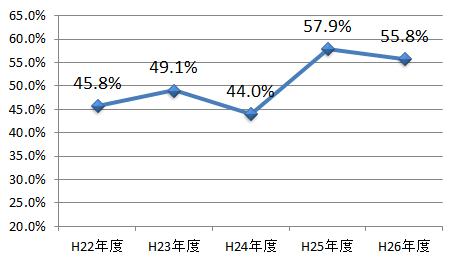 しかしながら、子どもを巻き込んだ犯罪の増加、児童虐待相談対応件数の増加、地域や家庭での養育力の低下やひとり親世帯の増加など、家庭だけでなく社会全体で子ども・子育てを支える仕組みづくりが求められます。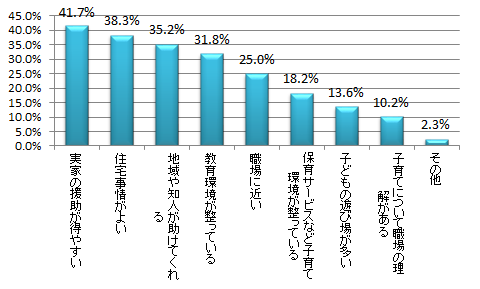 また、共働きのライフスタイルが一般的となる時代では、職住近接で子育てのための支援やサービスが受けやすい環境の整備がより一層求められています。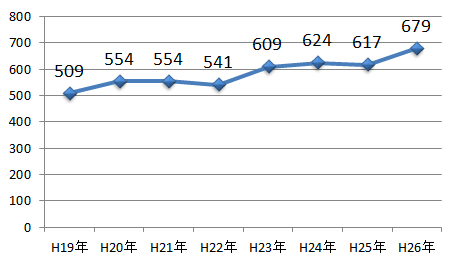 さらに、理想の子ども数をもたない理由として、３人以上を理想の子ども数としている世帯では、子育てや教育費の経済的負担に加え、「家が狭いから」という理由の割合が高く、子育て世帯のニーズにあった住まいの確保が課題となっています。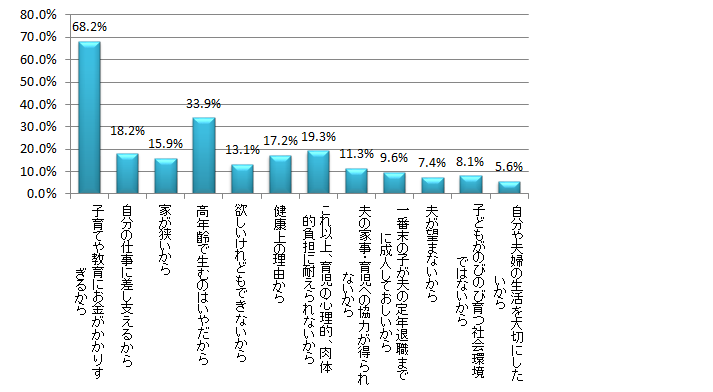 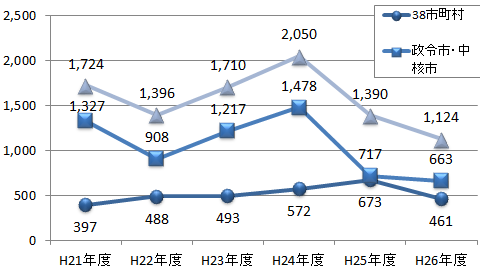 （２）若年世代を取り巻く状況　若年世代では、大学卒業生の４人に１人が正社員などの安定した職に就けていないなど、経済的に不安定な若者が多くなっています。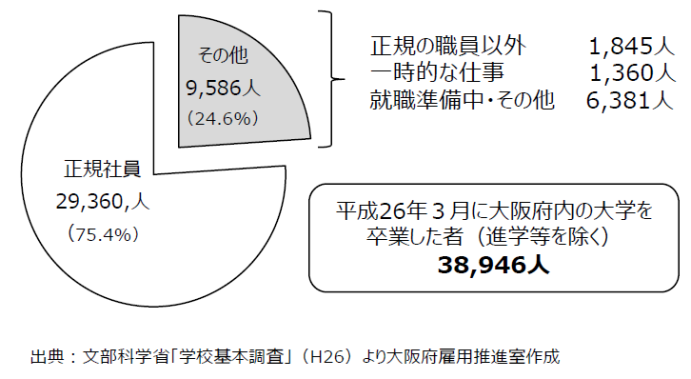 　生涯未婚率も特に近年高まっており、これらの経済的な不安定さや個人のライフスタイルの多様化などが影響しているものと考えられます。　一方で、若年世代を中心として、住まいをシェアする、自らのライフスタイルに合わせて住まいをリノベーションするなどの新しい住まい方が広がりを見せており、こういったニーズに的確に対応し、さらに拡大させていくことで、活力と魅力ある住まいと都市を形成していく必要があります。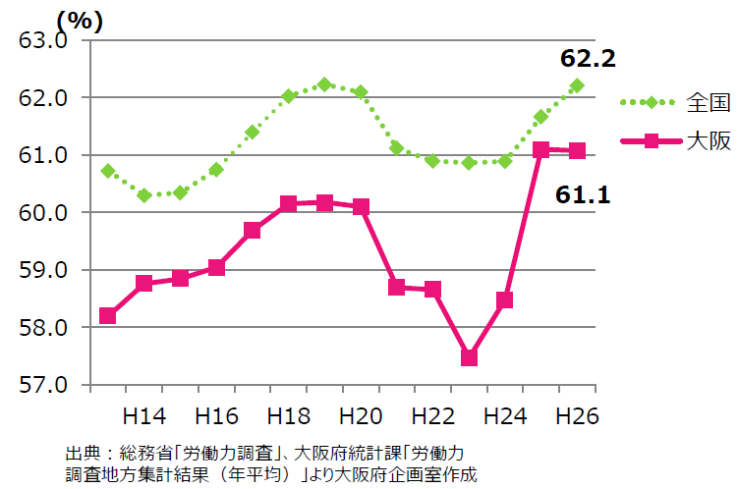 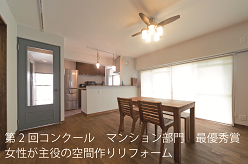 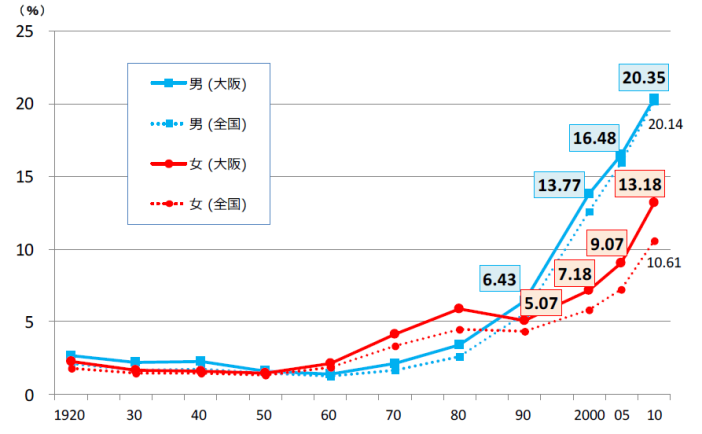 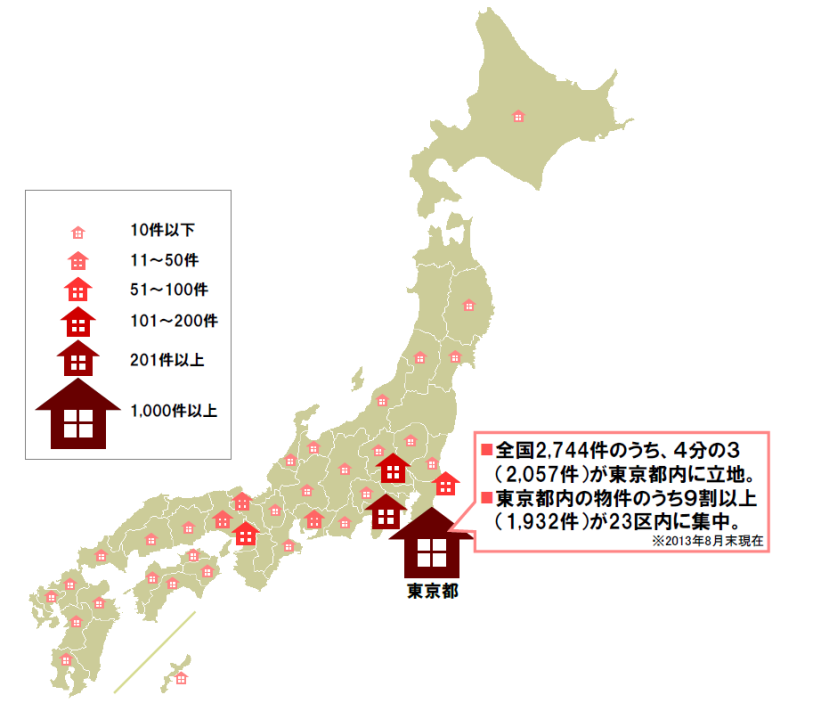 （３）高齢者を取り巻く状況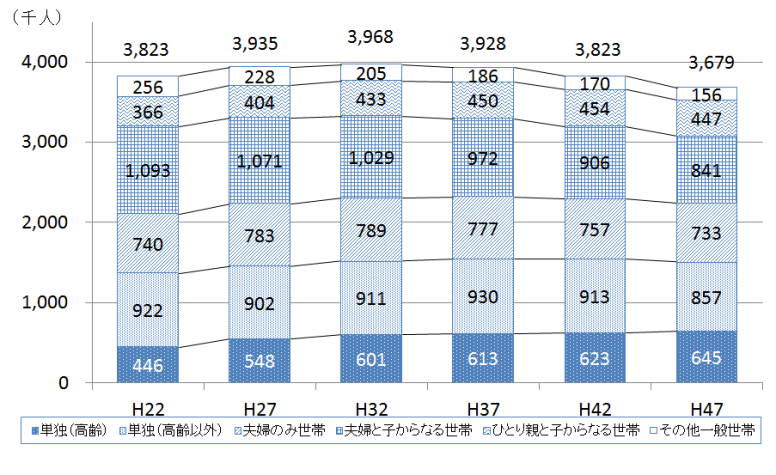 　今後、高齢者人口の割合は増加することが予測されおり、特に高齢単独世帯は総世帯数が減少するなかでも増加することが予測されます。　また、介護、支援を要する高齢者も増加傾向にあり、今後一層増加することが懸念されます。　高齢者の多くが支援やサービスを受けながら、住み慣れた自宅や地域で住まうことを望んでおり、これに対応した住まい、都市の形成が求められます。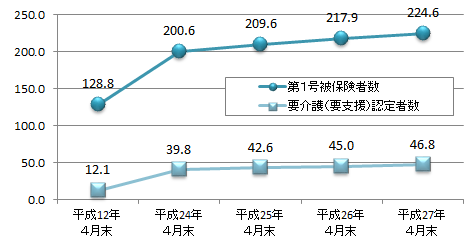 　高齢者向けの住まいは、民間事業者によるサービス付き高齢者向け住宅（サ高住）の積極的な供給が進んでいますが、住まいとしてのスペックが低い「施設」的なサ高住が多く、自律した高齢者の住まいの選択肢にはなっていません。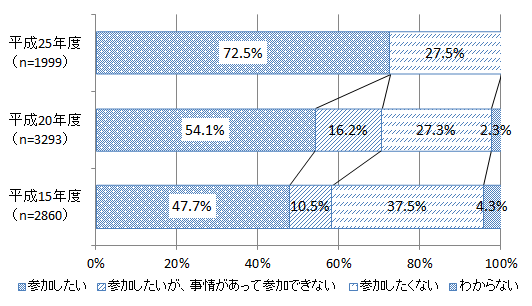 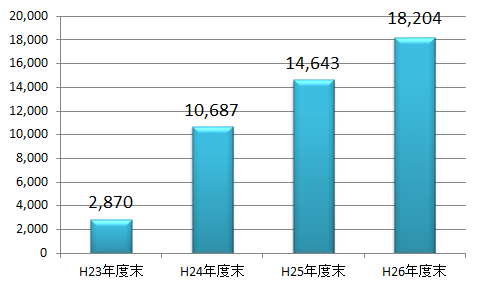 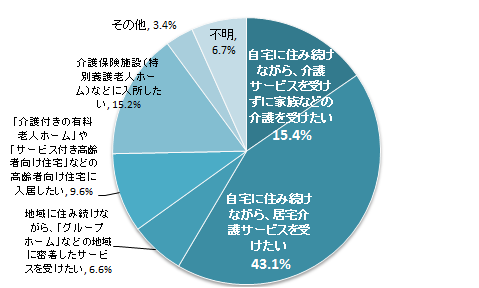 　また、高齢者の社会参加の意欲は高まりを見せており、高齢者が元気で活き活きと活躍する社会づくりが求められています。（４）障がい者を取り巻く状況　大阪府における障がい者手帳所持者数は、平成27年３月時点で約５３．０万人です。　障がい者が自ら住みたいと思う場所で、当たり前の生活を送ることが重要であり、入所施設や精神科病院に入所・入院している障がい者が、施設等で生活することを余儀なくされるのではなく、本人の希望に応じて地域生活を送ることができるよう地域移行を推進し、ニーズに対応した住まいを整備していく必要があります。また、障がいを理由とする「不当な差別的取扱い」、社会的障壁の除去にかかる「合理的配慮の不提供」を禁止することを定めた「障害を理由とする差別の解消の推進に関する法律」（障害者差別解消法）が平成25年6月に成立し、平成28年4月に施行されます。障がい者が居住用の不動産の取引を行う場面等、住宅分野においても差別を解消するための取組みが必要です。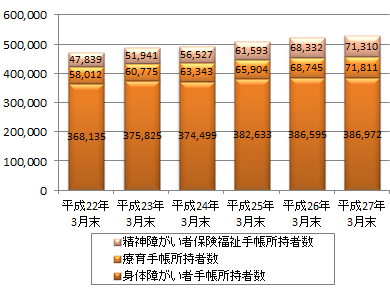 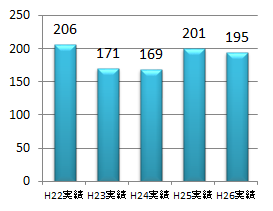 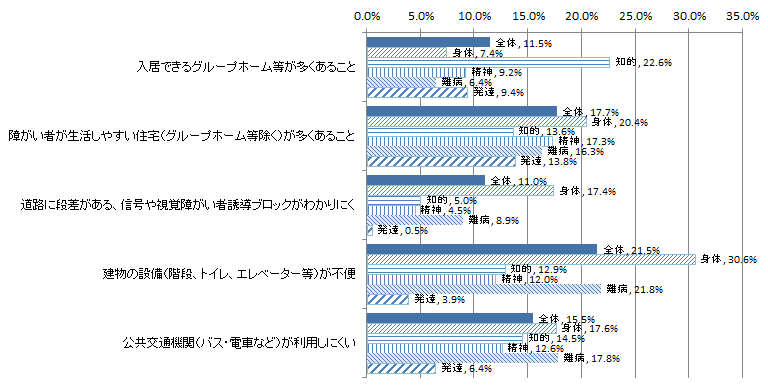 　これらのほか、府民全体として、都市の活力低下、経済成長の停滞により、中間所得層が減少する一方で、世帯の低所得化も進み、非正規労働者など収入の安定しない府民が増加するなど、住宅困窮者は多様化しています。　生活困窮者自立支援法の施行を踏まえ、生活困窮者自立支援制度と連携した住宅まちづくり政策の展開が求められています。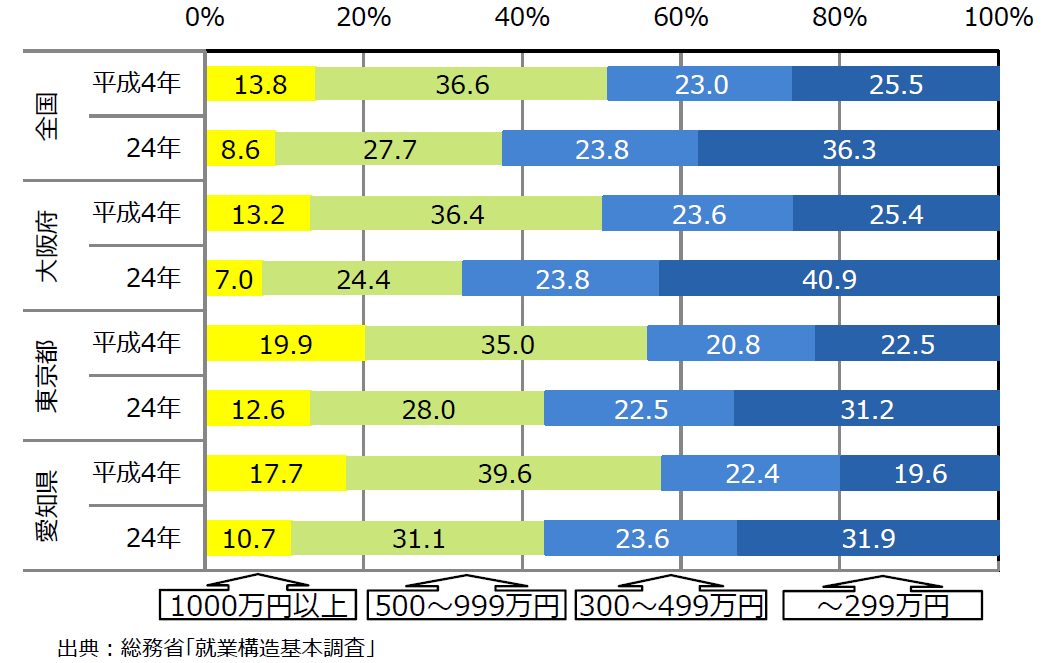 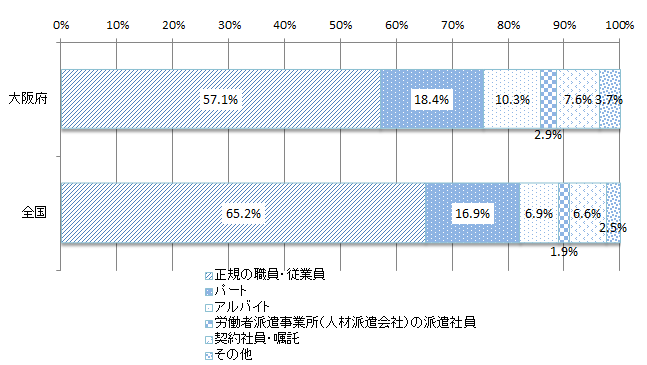 